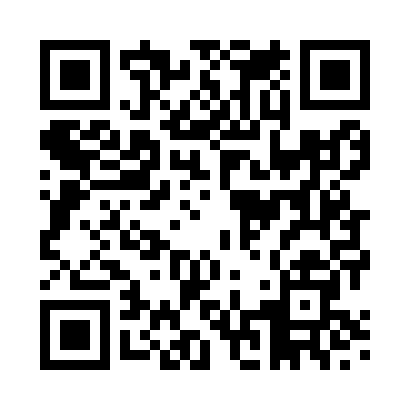 Prayer times for Boldre, Hampshire, UKWed 1 May 2024 - Fri 31 May 2024High Latitude Method: Angle Based RulePrayer Calculation Method: Islamic Society of North AmericaAsar Calculation Method: HanafiPrayer times provided by https://www.salahtimes.comDateDayFajrSunriseDhuhrAsrMaghribIsha1Wed3:465:391:036:108:2810:222Thu3:445:381:036:118:2910:243Fri3:415:361:036:128:3110:274Sat3:385:341:036:138:3210:295Sun3:355:321:036:138:3410:326Mon3:335:311:036:148:3610:347Tue3:305:291:036:158:3710:378Wed3:275:271:036:168:3910:409Thu3:245:261:036:178:4010:4210Fri3:225:241:036:188:4210:4511Sat3:195:231:036:198:4310:4812Sun3:165:211:026:208:4510:5013Mon3:135:201:026:218:4610:5314Tue3:115:181:026:228:4810:5515Wed3:105:171:036:228:4910:5616Thu3:095:151:036:238:5110:5717Fri3:085:141:036:248:5210:5718Sat3:085:131:036:258:5310:5819Sun3:075:111:036:268:5510:5920Mon3:065:101:036:278:5611:0021Tue3:065:091:036:278:5711:0022Wed3:055:081:036:288:5911:0123Thu3:055:061:036:299:0011:0224Fri3:045:051:036:309:0111:0225Sat3:045:041:036:309:0311:0326Sun3:035:031:036:319:0411:0427Mon3:035:021:036:329:0511:0428Tue3:035:011:036:339:0611:0529Wed3:025:001:046:339:0711:0630Thu3:025:001:046:349:0811:0631Fri3:014:591:046:359:1011:07